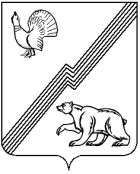 АДМИНИСТРАЦИЯ ГОРОДА ЮГОРСКАХанты-Мансийского автономного округа - ЮгрыПОСТАНОВЛЕНИЕО внесении изменения в постановление администрации города Югорска от 23.01.2019 № 144«Об установлении тарифов на услугимуниципального бюджетного учрежденияспортивная школа олимпийского резерва «Центр Югорского спорта»В соответствии с Федеральным законом от 29.12.2012 № 273-ФЗ                     «Об образовании в Российской Федерации», приказом Департамента образования и молодежной политики Ханты-Мансийского автономного округа-Югры от 04.08.2016 №1224 «Об утверждении Правил персонифицированного финансирования дополнительного образования детей в Ханты-Мансийском автономном округе-Югре», решением Думы города Югорска от 26.05.2009 № 51 «О положении о порядке принятия решений                   об установлении тарифов на услуги муниципальных предприятий                              и учреждений на территории города Югорска», приказом Управления образования администрации города Югорска от 14.08.2023 №02-03-П-492 «Об утверждении порядка определения нормативных затрат на оказание муниципальных услуг в социальной сфере по реализации дополнительных общеразвивающих программ для детей», Уставом муниципального бюджетного учреждения дополнительного образования спортивная школа  «Центр Югорского спорта»: Внести в постановление администрации города Югорска                        от 23.01.2019 № 144 «Об установлении тарифов на услуги Муниципального бюджетного учреждения спортивная школа олимпийского резерва «Центр Югорского спорта» (с изменениями от 20.02.2019 № 374, от 24.07.2019 №1641, от 05.08.2019 №1727, от 23.12.2019 № 2757, от 01.06.2020 № 711,                        от 27.08.2020 № 1190, от 11.06.2021 №1040-п, от 24.08.2021 №1537-п,                            от 05.12.2022 №2566-п) изменение, изложив приложение в новой редакции (приложение).Опубликовать постановление в официальном печатном издании города Югорска и разместить на официальном сайте органов местного самоуправления города Югорска.Настоящее постановление вступает в силу после его официального опубликования, но не ранее 01.01.2024.Приложениек постановлению администрации города Югорскаот 27.12.2023 № 1881-пПриложениек постановлению администрации города Югорскаот 23.01.2019 № 144Тарифы на услуги муниципального бюджетного учреждения дополнительного образования спортивная школа «Центр Югорского спорта»: реализация дополнительных общеобразовательных общеразвивающих программ в области физической культуры и спорта, осуществляемых в рамках персонифицированного финансирования дополнительного образования и на платной основеот 27.12.2023№ 1881-пГлава города ЮгорскаА.Ю. Харлов№Наименование дополнительной общеразвивающей программыМодули программыКоличество человек в группеВозраст детей(лет)Количество часов по программеНормативная стоимость (по нормативным затратам – г.Югорск), руб.Стоимость дополнительных платных образовательных услуг, руб.Стоимость программы за 1 час, руб.1234567891Мини-футбол (дошкольники)10 – 18 чел.5 – 711419 863,3619 863,36174,241Мини-футбол (дошкольники)1  модуль10 – 18 чел.5 – 7529060,489060,48174,241Мини-футбол (дошкольники)2 модуль10 – 18 чел.5 – 76210 802,8810 802,88174,242Легкая атлетика (дошкольники)10 – 18 чел.5 – 711419 863,3619 863,36174,242Легкая атлетика (дошкольники)1 модуль10 – 18 чел.5 – 7529060,489060,48174,242Легкая атлетика (дошкольники)2 модуль10 – 18 чел.5 – 76210 802,8810 802,88174,243Плавание (дошкольники)10 – 18 чел.5 – 711419 863,3619 863,36174,243Плавание (дошкольники)1 модуль10 – 18 чел.5 – 7529060,489060,48174,243Плавание (дошкольники)2 модуль10 – 18 чел.5 – 76210 802,8810 802,88174,244Спортивная акробатика 10 – 18 чел.5 – 811419 863,3619 863,36174,244Спортивная акробатика 1 модуль10 – 18 чел.5 – 8529060,489060,48174,244Спортивная акробатика 2 модуль10 – 18 чел.5 – 86210 802,8810 802,88174,245Баскетбол (дошкольники)10 – 18 чел.5 – 711419 863,3619 863,36174,245Баскетбол (дошкольники)1 модуль10 – 18 чел.5 – 7529060,489060,48174,245Баскетбол (дошкольники)2 модуль10 – 18 чел.5 – 76210 802,8810 802,88174,246Баскетбол (школьники)10 – 18 чел.7 – 1211419 863,3619 863,36174,246Баскетбол (школьники)1 модуль10 – 18 чел.7 – 12529060,489060,48174,246Баскетбол (школьники)2 модуль10 – 18 чел.7 – 126210 802,8810 802,88174,247Легкая атлетика (школьники)10 – 18 чел.7 – 1211419 863,3619 863,36174,247Легкая атлетика (школьники)1 модуль10 – 18 чел.7 – 12529060,489060,48174,247Легкая атлетика (школьники)2 модуль10 – 18 чел.7 – 126210 802,8810 802,88174,248Плавание (школьники)10 – 18 чел.7 – 1111419 863,3619 863,36174,248Плавание (школьники)1 модуль10 – 18 чел.7 – 11529060,489060,48174,248Плавание (школьники)2 модуль10 – 18 чел.7 – 116210 802,8810 802,88174,249Спортивная аэробика (школьники)10 – 18 чел.7 – 1211419 863,3619 863,36174,249Спортивная аэробика (школьники)1 модуль10 – 18 чел.7 – 12529060,489060,48174,249Спортивная аэробика (школьники)2 модуль10 – 18 чел.7 – 126210 802,8810 802,88174,2410Бокс (школьники)10 – 18 чел.6 – 1111419 863,3619 863,36174,2410Бокс (школьники)1 модуль10 – 18 чел.6 – 11529060,489060,48174,2410Бокс (школьники)2 модуль10 – 18 чел.6 – 116210 802,8810 802,88174,2411Стрельба из лука (школьники)10 – 18 чел.10 – 1711419 863,3619 863,36174,2411Стрельба из лука (школьники)1 модуль10 – 18 чел.10 – 17529060,489060,48174,2411Стрельба из лука (школьники)2 модуль10 – 18 чел.10 – 176210 802,8810 802,88174,2412Спортивная акробатика (школьники)10 – 18 чел.8 – 1211419 863,3619 863,36174,2412Спортивная акробатика (школьники)1 модуль10 – 18 чел.8 – 12529060,489060,48174,2412Спортивная акробатика (школьники)2 модуль10 – 18 чел.8 – 126210 802,8810 802,88174,24